KEPUTUSAN KEPALA DINAS PERUMAHAN, KAWASAN PERMUKIMAN DAN PERTANAHAN KABUPATEN BOGOR	Nomor	:		Lampiran	:	1 (satu) dokumenTENTANGPENETAPAN PERUBAHAN RENCANA STRATEGIS DINAS PERUMAHAN, KAWASAN PERMUKIMAN DAN PERTANAHANKABUPATEN BOGOR TAHUN 2013-2018Menimbang	:	a.	bahwa berdasarkan Pasal 89 ayat (1) Peraturan Menteri Dalam Negeri No 54 Tahun 2010 tentang Pelaksanaan Peraturan Pemerintah Nomor 8 Tahun 2008 tentang Tahapan, Tata Cara Penyusunan, Pengendalian dan Evaluasi Pelaksanaan Rencana Pembangunan Daerah, Perangkat Daerah (PD) menyusun Rencana Strategis (Renstra) PD sebagai penjabaran dari Rencana Pembangunan Jangka Menengah Daerah (RPJMD) Kabupaten Bogor Tahun 2013-2018;		b.	bahwa berdasarkan Pasal 97 ayat (6) Peraturan Menteri Dalam Negeri No 54 Tahun 2010 tentang Pelaksanaan Peraturan Pemerintah Nomor 8 Tahun 2008 tentang Tahapan, Tata Cara Penyusunan, Pengendalian dan Evaluasi Pelaksanaan Rencana Pembangunan Daerah, Kepala PD menetapkan Renstra SKPD menjadi pedoman unit kerja dalam menyusun rancangan Rencana Kerja (Renja) PD; 		c.	bahwa berdasarkan pertimbangan sebagaimana dimaksud dalam huruf a dan huruf b, dipandang perlu menetapkan Keputusan Kepala Dinas Perumahan, Kawasan Permukiman dan Pertanahan Kabupaten Bogor tentang Penetapan Perubahan Renstra Dinas Perumahan, Kawasan Permukiman dan Pertanahan Kabupaten Bogor Tahun 2013-2018 sebagai pedoman dalam menyusun rancangan Renja Dinas Perumahan, Kawasan Permukiman dan Pertanahan Kabupaten Bogor.Mengingat	:	1. 	Undang-Undang Nomor 14 Tahun 1950 tentang Pembentukan Daerah-daerah Lingkungan Provinsi Djawa Barat (Berita Negara Republik Indonesia tahun 1950 Nomor 8) sebagaimana telah diubah dengan Undang-Undang Nomor 4 Tahun 1968 tentang Pembentukan Kabupaten Purwakarta dan Kabupaten Subang dengan mengubah Undang-Undang Nomor 14 Tahun 1950 tentang Pembentukan Daerah-daerah Kabupaten Dalam Lingkungan Provinsi Djawa Barat (Lembaran Negara Republik Indonesia Tahun 1968 Nomor 31, Tambahan Lembaran Negara Republik Indonesia Nomor 2851);		2.	Undang-Undang Nomor 28 Tahun 1999 tentang Penyelenggaraan Negara yang Bersih dan Bebas dari Korupsi, Kolusi dan Nepotisme (Lembaran Negara Republik Indonesia Tahun 1999 Nomor 75, Tambahan Lembaran Negara Republik Indonesia Nomor 3815);		3.	Undang-Undang Nomor 17 Tahun 2003 tentang Keuangan Negara (Lembaran Negara Republik Indonesia Tahun 2003 Nomor 47, Tambahan Lembaran Negara Republik Indonesia Nomor 4286);		4.	Undang-Undang Nomor 25 Tahun 2004 tentang Sistem Perencanaan Pembangunan Nasional (Lembaran Negara Republik  Indonesia tahun 2004 Nomor 104, Tambahan Lembaran Negara Republik Indonesia Nomor 4421);		5.	Undang-Undang Nomor 33 Tahun 2004 tentang Perimbangan Keuangan antara Pemerintah Pusat dan Pemerintah Daerah (Lembaran Negara Republik Indonesia Tahun 2004 Nomor 126, Tambahan Lembaran Negara Republik Indonesia Nomor 4438);		6.	Undang-Undang Nomor 17 Tahun 2007 tentang Rencana Pembangunan Jangka Panjang (RPJP) Nasional Tahun 2005-2025 (Lembaran Negara Republik Indonesia Tahun 2007 Nomor 33, Tambahan Lembaran Negara Republik Indonesia Nomor 4700);		7.	Undang-Undang Nomor 26 Tahun 2007 tentang Penataan Ruang (Lembaran Negara Republik Indonesia Tahun 2007 Nomor 68, Tambahan Lembaran Negara Republik Indonesia Nomor 4725);		8.	Undang-Undang Nomor 6 Tahun 2014 tentang Desa (Lembaran Negara Republik Indonesia Tahun 2014 Nomor 7, Tambahan Lembaran Negara Republik Indonesia Nomor 5495);		9.	Undang-Undang Nomor 23 Tahun 2014 tentang Pemerintahan Daerah (Lembaran Negara Republik Indonesia Tahun 2014 Nomor 244, Tambahan Lembaran Negara Republik Indonesia Nomor 5587) sebagaimana telah diubah dengan Peraturan Pemerintah Pengganti Undang-Undang Nomor 2 Tahun 2014 tentang Perubahan atas Undang-Undang Nomor 23 Tahun 2014 tentang Pemerintahan Daerah Nomor 246, Tambahan Lembaran Negara Republik Indonesia Nomor 5589);		10.	Peraturan Pemerintah Nomor 58 Tahun 2005 tentang Pengelolaan Keuangan Daerah (Lembaran Negara Republik Indonesia Tahun 2005 Nomor 140, Tambahan Lembaran Negara Republik Indonesia Nomor 4578);11.	Peraturan Pemerintah Nomor 8 tahun 2008 tentang Tahapan, Tata Cara Penyusunan, Pengendalian dan Evaluasi Pelaksanaan Rencana Pembangunan Daerah (Lembaran Negara Republik Indonesia Tahun 2008 Nomor 21, Tambahan Lembaran Negara Republik Indonesia Nomor 4817);		12.	Peraturan Pemerintah Nomor 18 Tahun 2016 tentang Perangkat Daerah (Lembaran Negara Republik Indonesia tahun 2007 Nomor 88, Tambahan Lembaran Negara Republik Indonesia Nomor 5887);		13.	Peraturan Menteri Dalam Negeri Republik Indonesia Nomor 13 tahun 2006 tentang Pedoman Pengelolaan Keuangan Daerah sebagaimana telah beberapa kali diubah, terakhir dengan Peraturan Menteri Dalam Negeri Nomor 21 Tahun 2011 tentang Perubahan Kedua Atas Peraturan Menteri Dalam Negeri Nomor 13 Tahun 2006 tentang Pedoman Pengelolaan Keuangan Daerah (Berita Negara Tahun 2011 Nomor 310); 		14.	Peraturan Menteri Dalam Negeri Republik Indonesia Nomor 54 Tahun 2010 tentang Pelaksanaan Peraturan Pemerintah Nomor 8 tahun 2008 tentang Tahapan, Tata Cara Penyusunan, Pengendalian dan Evaluasi Pelaksanaan Rencana Pembangunan Daerah (Berita Negara Tahun 2010 Nomor 517);		15.	Peraturan Daerah Provinsi Jawa Barat Nomor 9 Tahun 2008 tentang Rencana Pembangunan Jangka Panjang Daerah Provinsi Jawa Barat Tahun 2005-2025 (Lembaran Daerah Provinsi Jawa Barat Tahun 2008 Nomor 8 Seri E) sebagaimana telah diubah dengan Peraturan Daerah Provinsi Jawa Barat Nomor 25 Tahun 2010 tentang Rencana Pembangunan Jangka Menengah Daerah Provinsi Jawa Barat Tahun 2008-2013 (Lembaran Daerah Provinsi Jawa Barat Tahun 2010 Nomor 25 Seri E, Tambahan Lembaran Daerah Provinsi Jawa Barat Nomor 88); 		16.	Peraturan Daerah Kabupaten Bogor Nomor 27 Tahun 2008 tentang Rencana Pembangunan Jangka Panjang Daerah (RPJPD) Kabupaten Bogor Tahun 2005-2025 (Lembaran Daerah Kabupaten Bogor Tahun 2008 Nomor 27);		17.	Peraturan Daerah Kabupaten Bogor Nomor 11 Tahun 2016 tentang Rencana Tata Ruang Wilayah Kabupaten Bogor Tahun 2016-2036 (Lembaran Daerah Kabupaten Bogor Tahun 2016 Nomor 95);18.	Peraturan Daerah Kabupaten Bogor Nomor 12 Tahun 2016 tentang Pembentukan dan Susunan Perangkat Daerah (Lembaran Daerah Kabupaten Bogor Tahun 2016 Nomor 12);19.	Peraturan Bupati Bogor Nomor 58 Tahun 2016 tentang Kedudukan, Susunan Organisasi dan Tata Kerja Dinas Perumahan, Kawasan Permukiman dan Pertanahan (Berita Daerah Kabupaten Bogor Tahun 2016 Nomor 58);20.	Keputusan Bupati Bogor Nomor 050/382/Kpts/Per-uu/2017 tanggal 7 Juli 2017  tentang Pengesahan Perubahan Rencana Strategis Perangkat Daerah Kabupaten Bogor Tahun 2013-2018.M E M U T U S K A NMenetapkan	:KESATU	:	Perubahan Renstra Dinas Perumahan, Kawasan Permukiman dan Pertanahan Kabupaten Bogor Tahun 2013-2018 sebagaimana tercantum dalam Lampiran Keputusan ini;KEDUA	:	Perubahan Renstra sebagaimana dimaksud dalam Diktum KESATU merupakan penjabaran dari RPJMD Kabupaten Bogor Tahun 2013-2018 dan menjadi pedoman dalam menyusun rancangan Renja  Dinas Perumahan, Kawasan Permukiman dan Pertanahan Kabupaten Bogor sampai tahun 2018;KETIGA	:	Segala biaya yang timbul akibat ditetapkannya keputusan ini dibebankan kepada Anggaran Pendapatan dan Belanja Daerah Kabupaten Bogor;KEEMPAT	:	Keputusan ini mulai berlaku pada tanggal ditetapkan.KEPALAIr.Hj.LITA ISMU YULITANTI, MMPembina Utama MudaNIP. 19600721 198903 2 001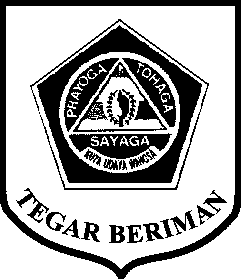 PEMERINTAH   KABUPATEN   BOGOR   DINAS PERUMAHAN, KAWASAN PERMUKIMAN DAN PERTANAHANJl. Tegar Beriman Cibinong – Bogor 16914 Telp. (021) 8753972, 8753545, 87905814 FAX. (021) 8758968Ditetapkan di Pada Tanggal :   Cibinong:                            2017